Gemeinde Neumark								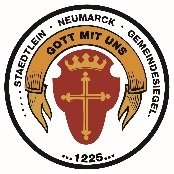 Gewerbeamt / OrdnungsamtMarkt 308496 NeumarkAnzeige über die geplante Durchführung einer öffentlichen VeranstaltungReichen Sie die Anzeige zwei Wochen vor Beginn schriftlich in der Gemeinde Neumark ein.1. Veranstalter / Antragsteller:2. VeranstaltungVeranstaltung:				□ im Freien		□ in einem Gebäude	□ kombiniertEintrittsgeld wird erhoben:					□ ja			□ nein3. Sonstige Angaben:Werden alkoholische Getränke ausgeschenkt?			□ ja			□ neinFalls ja, ist zusätzlich die Anzeige eines vorübergehenden Gaststättenbetriebes erforderlich. Das Formular für die Anzeige erhalten Sie beim Gewerbeamt. Namentliches Verzeichnis der Händler, Anbieter, Schausteller: Erwartete Besucherzahl (wenn einschätzbar):Wie viele Parkplätze sind vorhanden? .....................................Werden zusätzliche Parkplätze geschaffen?				□ ja		□ neinWenn ja, wo werden diese geschaffen? ………………………………………………………………..Ist zur Durchführung eine Straßensperrung erforderlich?	□ ja		□ neinWenn ja, eine Genehmigung liegt bereits vor:				□ ja		□ neinWerden Toiletten bereitgestellt?					□ ja		□ neinAnzahl Damentoiletten:Anzahl Herrentoiletten:Sind zur Absicherung der Veranstaltung Ordner oder ein Sicherheitsdienst vorgesehen?									□ ja		□ neinSollen zur Werbung der Veranstaltung Plakatierungen vorgenommen werden?									□ ja		□ neinWenn ja, eine Plakatierungsgenehmigung durch die Gemeinde Neumark liegt bereits vor:									□ ja		□ neinSonstige Veranstaltungshöhepunkte:Soll ein Feuerwerk stattfinden?				□ ja		□ neinWenn ja, Wo, Wann, Verantwortlicher ………………………………………………………………….Wenn ja, eine Genehmigung liegt bereits vor:		□ ja		□ neinWenn ja, durch wen wurde die Genehmigung erteilt:…………………….……………..Unterschrift Anmeldender/VeranstalterAnlagen: Nachweis einer Veranstalterhaftpflichtversicherung 				□	Veranstaltungsprogramm							□	Lageplan									□	Mietvertrag/ Pachtvertrag							□	Anzeige eines vorübergehenden Gaststättenbetriebes (Alkoholausschank)	□	Sicherheitskonzept (bei Großveranstaltungen)					□Hinweise: Die Veranstaltungsanmeldung wird durch das Ordnungsamt der Gemeinde Neumark geprüft. Das Ordnungsamt entscheidet in diesem Rahmen, ob es zur Aufrechterhaltung der öffentlichen Sicherheit und Ordnung, insbesondere zur Gewährleistung der Sicherheit der Besucher Ihrer Veranstaltung, erforderlich ist, mit Bescheid Sicherheitsauflagen für diese Veranstaltung festzusetzen.Datenschutzhinweis Wir verarbeiten Ihre personenbezogenen Daten unter Beachtung der EU-Datenschutzgrundverordnung (DSGVO) sowie aller maßgeblichen gesetzlichen Bestimmungen, um Ihr Anliegen/Ihren Antrag bearbeiten, öffentliche Interessen oder Rechtsansprüche durchsetzen zu können. Weitere Informationen über die Verarbeitung Ihrer Daten und Ihre Rechte bei der Verarbeitung Ihrer Daten finden Sie im Internet unter https://www.neumark-vogtland.de/datenschutz. Alternativ erhalten Sie einen Abdruck dieser Informationen auch von Ihren zuständigen Sachbearbeitenden. Name, Vorname des Veranstalters bzw. Bezeichnung der juristischen Person:	Adresse des Veranstalters und des Verantwortlichen während der Veranstaltung:Telefon-Nr., auch Mobiltelefon während der VeranstaltungWeitere AnsprechpartnerArt (Kinderfest, Sportveranstaltung, Konzert, usw.)Ort, Straße, HausnummerErgänzende Angaben (Flurst.-Nr./ Größe des Raumes in m² / zugelassene Personenzahl, u.Ä.)Name, Anschrift des Eigentümers (falls Abweichend vom Antragsteller)Datum Uhrzeit